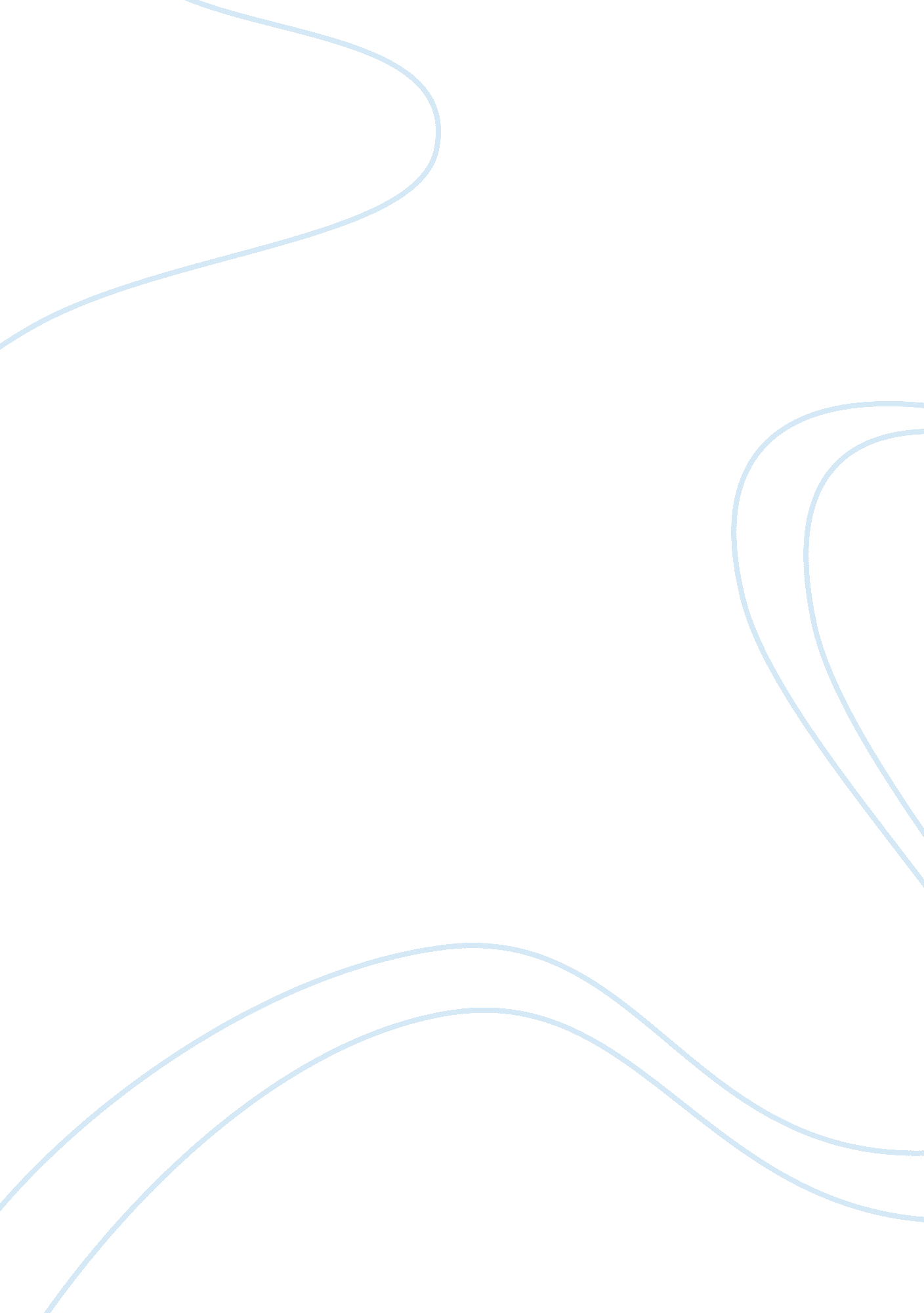 Globalization: surplus and minimalism advantages assignmentSociology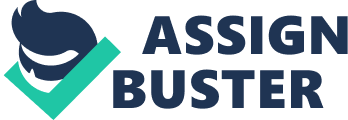 Globalization: Advantages and disadvantages of surplus and minimalism Surplus and minimalism, two opposite ways of living, in which one states living with the less as possible (minimalism), and the other to live by having an amount more than needed (surplus), and in this text it is going to be analyzed the advantages and disadvantages of this. First of all, Minimalism is a way of simple living that include reducing one’s possessions and stuff, to the point of having simply the needed and avoiding luxury at all costs; this way of live is defended by different people that purport on less stuff= afterlife, and the advantages according to minimalists are: 1 . Less stuff = more time and money. It takes time to plan for, research, and acquire a purchase (from driving around to stores, to surfing the web for consumer reviews). And it takes time to clean, maintain, and keep stuff in order once you own it. The less stuff you buy, the more time you have for other (more pleasurable) pursuits. The less you buy the more money you save. 2. Less stuff = a greener planet. The fewer things you buy the better for the environment. Rampant consumption is a terrible waste of the Earth’s natural resources. And the disadvantages are based on the avoiding of luxury also brings a lack of amenities, Just simple things like books, television and maybe some decorative accessories that make a warm and an inviting place to live. And Surplus is based on an amount of money that is more than what is actually needed, this surplus money is the saving as well as the wealth of a person. It actually denotes your capacity to purchase in future, and what you purchase using this surplus money actually decides as to what the advantages or drawback of this surplus money will be. The advantages are that investment leads to the growth of economy, leads to more products, and improvement in technology, if there is a free market and investment is not restricted. And the drawbacks are that it can lead to consume excessively, Excess consumption meaner excess demand, which meaner rise in prices and inflation. So if there is excess money circulating in the society, inflation is bound to result. In conclusion, minimalism and surplus have an effect on globalization in the way that this types of lives change the way of thinking and living of the people, both have good and bad things, because there are always two sides of a coin, and globalization is no exception. 